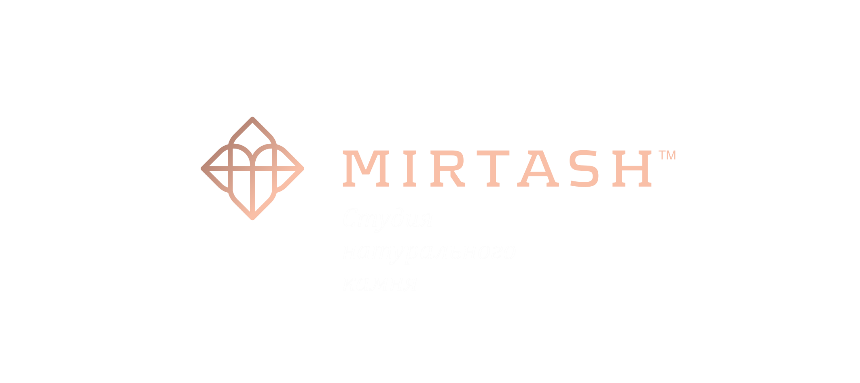 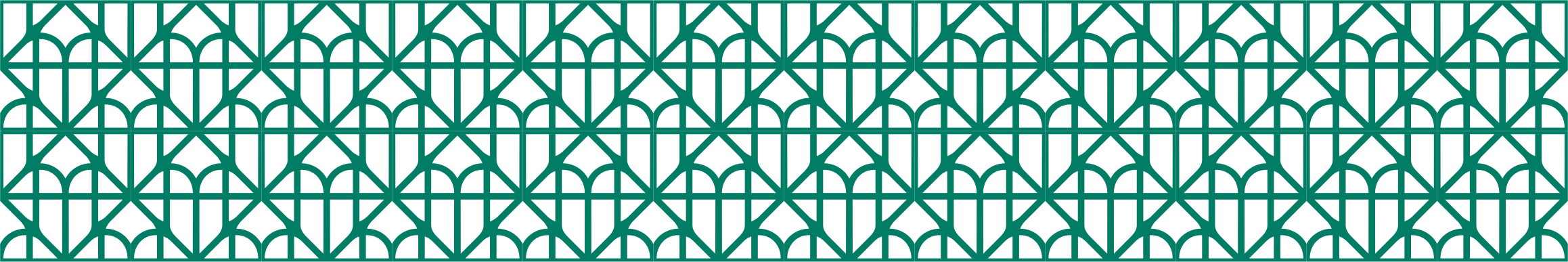 КАРТОЧКА ПАРТНЕРА МИРТАШwww.mirtash.ruОрганизация, полное наименование ОБЩЕСТВО С ОГРАНИЧЕННОЙ ОТВЕТСТВЕННОСТЬЮ "МИРТАШ"Сокращенное наименованиеООО "МИРТАШ"Юридический адрес420091,РТ, г.Казань, пер. Бадаева 2-я, 4Почтовый адрес420091,РТ, г.Казань, пер. Бадаева 2-я, 4ИНН1661053035КПП166101001ОГРН1171690048375ОКВЭД47.52.7 Торговля розничная строительными материалами, не включенными в другие группировки, в специализированных магазинах ОКАТО92401363000ОКТМО92701000ОКПО15754443Регистрационный № в ПФ013-508-014435Код подчиненности ФСС1606 1Регистрационный номер ФСС1606613171ОКОПФ65 Общество с ограниченной ответственностьюОКФС16 Частная собственностьБанк ПАО «Сбербанк России», доп. офис №8610/0080Расчетный счет40702810962000027092Корреспондентский счет30101 810 6 00000000603БИК049205603Руководитель Гайнуллина Лейсан МасхутовнаГлавный бухгалтерГайнуллина Лейсан МасхутовнаТелефон8 (987) 227-87-24, 8 (843) 266-10-36Электронный адрес mirtash_kzn@mail.ru